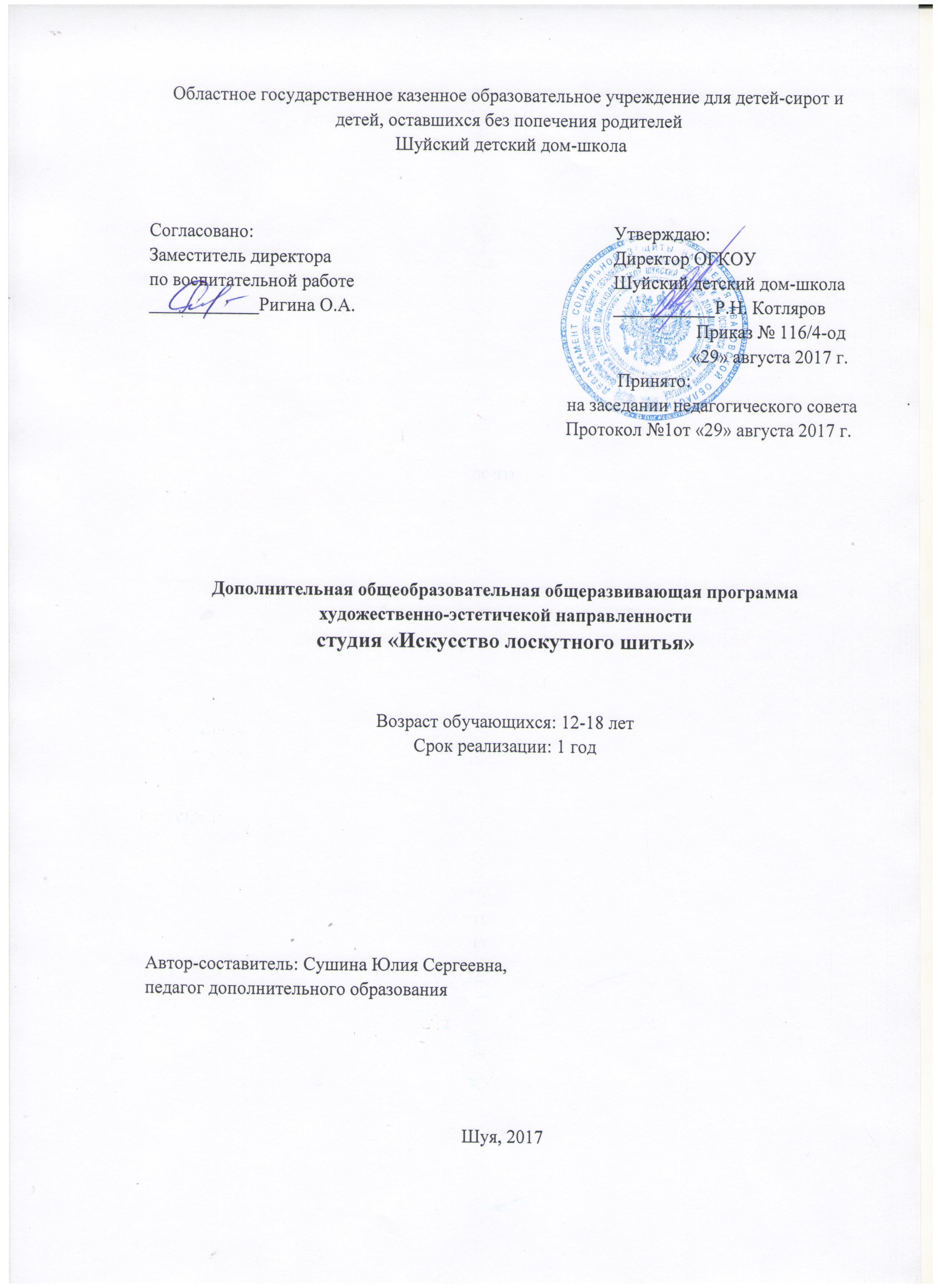 Пояснительная запискаЛоскутное шитьё давно стало самостоятельным видом декоративно-прикладного искусства. Это творческое занятие отличается, например, от шитья одежды по выкройкам, так как работа с лоскутами означает работу с цветом, фактурой ткани, с формой фрагментов орнамента. Это творческий процесс, требующий воображения, интуиции, эмоционального самовыражения. Лоскутное изделие, созданное своими руками, согревает, украшает и выражает индивидуальность. Ассортимент изделий из лоскутков разнообразен. Это подушки, коврики, прихватки, салфетки, грелки, скатерти, одеяла, куклы. Шитьё из лоскутков способствует  формированию и закреплению практических трудовых навыков, развитию усидчивости, аккуратности, трудовой и творческой активности, художественного вкуса. Лоскутное шитьё помогает воспитывать экологическую сознательность у детей. Ведь для работы можно использовать отходы ткани – межлекальные выпады, остатки, старую крепкую одежду, которая вышла из моды. Лоскутная техника не утратила своего обаяния и сегодня. Очень часто на страницах журналов и на улицах городов можно увидеть людей, одетых в изделия, выполненные в лоскутной технике. В ход идут не только ткани, но и пряжа, тесьма, отделочные шнуры, ленты, кружева - словом, всё, что найдётся под рукой; это делает лоскутные изделия неповторимыми.  Именно в этом и заключается актуальность настоящей программы: через знакомство и приобщение детей к искусству лоскутной пластики оказывать влияние на формирование их художественного вкуса, отвечающего национальным традициям, открывающего простор для последующего совершенствования в других областях культуры. На первом занятии школьники знакомятся с лоскутной техникой «пэчворк», с материалами и инструментами для изготовления поделок, изготавливают небольшие по объёму изделия для кухонного интерьера. На втором этапе знакомятся с технологией изготовления изделий для украшения современной квартиры, создают собственные оригинальные изделия в лоскутной технике.С первого занятия со студийцами проводится инструктаж по правилам техники безопасности при работе с инструментами и на швейной машине, организации рабочего места. Для объяснения теоретического материала используют таблицы, инструкционные карты, фотографии, готовые изделия, эскизы. Основными в работе состудийцами становятся словесные методы: беседа, описание, напоминание, направленные на обучение детей анализу, поиску, умению рассуждать, находить причины удачных и неудачных решений. На практических занятиях студийцы обучаются технологии обработки лоскутков ткани, подбору по цвету и составлению оригинальных композиций. При проведении практических занятий с педагогом обсуждаются различные варианты выполнения заданий по образцу и замыслу, составлению эскизов, поузловой обработке, пошиве изделия.Цель программы:      Содействие раскрытию творческого потенциала каждого ребёнка, реализации его творческой индивидуальности в области народного художественного искусства посредством создания высокохудожественных изделий из лоскутов.Задачи:	образовательные:- познакомить с формированием необходимых представлений о лоскутной пластике в области декоративно-прикладного искусства; - познакомить с специальным знаниям и умениям по выбранному направлению деятельности, технологии изготовления изделий из лоскутов;       - помощь в формировани творческого подхода к изготовлению изделий и индивидуального почерка при выполнении работы;      - обучение практическим навыкам.	развивающие:- развить творческую активность через индивидуальное раскрытие художественных способностей каждого ребенка; - развитьхудожественный вкуса, эстетическое восприятие, творческое воображение. 	воспитательные:     - воспитывать бережливость и аккуратность при работе с материалами и инструментами; - воспитывать как творческую личность, ценящей в себе и других такие качества, как  доброжелательность, трудолюбие, уважение к чужому труду.Формы работы:Основными формами занятий в образовательном процессе являются:- индивидуальные и групповые занятия;- мастер-классы; - коллективно–творческие занятия.          Планируемые результаты К концу года обучающиеся должны:   Знать:- виды декоративно – прикладного творчества;- техники лоскутного шитья и технологию выполнения и применения для изготовления изделия;- способы построения композиции лоскутного изделия;- различные виды стежек и особенности их исполнения вручную и при помощи швейной машины;- технику создания, оформления и отделки изделий;Уметь: -  выполнять традиционные и свободные приёмы шитья из лоскута, используя разныетехники лоскутного шитья;- выполнять различные виды лоскутных сборок вручную и при помощи швейной машины;- выполнять различные виды стежек вручную и на швейной машине;- проводить сборку и окончательную обработку лоскутного изделия.- применять полученные знания, умения и навыки на практике при создании изделий;- формировать эстетический и художественный вкус; качества личности – терпение, аккуратность, бережливость.Оценка результативности программы для промежуточной аттестации:Тематическое планирование студии «Искусство лоскутного шитья»Содержание программы1.Ознакомление стехникой безопасности при выполнении ручных работ, при работе на промышленной швейной машине, с электроутюгом. Правила пожарной и электробезопасности.2.Изучение истории лоскутного шитья. Традиционное лоскутноешитьё России.Изучение цветового круга,гармоничного сочетания цветов и контраст. Пространственное смешение цветов.Ознакомление с техниками: аппликация, текстильный коллаж, лоскутная мозаика, лоскутное шитье.3.Изучение видов ручных швов и их применение. Выполнение коллективной работы.4. Изучение истории мужской и женский костюма, головногоубора,пояс. Украшения, конструкция и орнамент русского костюма. Изучение истории, технологии изготовления обрядовых,обереговых и игровых  кукол.5.Праздники, в особенности Новый Год и Рождество — это возможность стать добрее, больше радоваться жизни и простить все старые обиды. Это возможность начать жизнь с новой страницы. В том и состоит самая главная традиция. И дарят маленькие подарочки.6.История развития лоскутной игрушки. Лоскутная игрушка в современном мире.7.Изготовление сувениров. День Святого Валентина или День всех влюбленных, самый романтичный праздник, отмечают в большинстве стран мира 14 января — в этот день на протяжении более полутора тысяч лет люди признаются друг другу в любви.  И дарят сувенирчики.
8.Изготовление сувениров.В этот чудесный день везде звучат слова-поздравления с 8 Марта. В любой организации, компании или учебном заведении чествуют сотрудниц, дарят им цветы и подарки. Наряду с этим в городах устраивают официальные мероприятия в день 8 Марта. И дарят всем подарочки – сувениры.9.Изготовление шаблонов простой геометрической формы. Выполнение простейших изделий с орнаментом из квадратов «Шахматка». Изучение технология сборки изделия по схемам «Мельница», «Звезда», «Квадрат в квадрате». Цветовое решение композиции.10.На Пасху принято христосоваться — поздравлять друг друга с великим праздником и обмениваться крашеными яйцами, как символом жизни. Изготовление сувениров к Пасхе.11. Ознакомление с техниками: быстрые квадраты, акварель, полоска к полоске, бревенчатая изба, волшебные треугольники, лоскутные уголки и т.д.Рассмотрение 4 способа.12.Изучение история возникновения и развития цветов из лоскута. Ассортимент цветов из лоскута. Познакомить с технологическим процессом  изготовления цветов.Цветочки с забавным названием "йо-йо" Эти цветы из ткани «йо-йо» начали называться не сразу. Первое их название — «Саффолкские пуфы» — родом из Англии, а именно из графства Саффолк. 13.Тестирование. Подведение итогов работы, организация выставки.	Календарно - тематическое планирование студии «Искусство лоскутного литья» Высокий уровеньСредний уровеньНизкий уровеньОсвоение практически всего объема знаний, предусмотренныхпрограммой за конкретный период.Освоение более половины всего объема знаний, предусмотренныхпрограммой за конкретный период.Освоение менее половины всего объема знаний, предусмотренныхпрограммой за конкретный период.Наименование разделов, темыКоличество часовВведение1,5История возникновения искусства лоскутного шитья в России. Основы лоскутной техники16,5Ручные швы22,5Русская тряпичная кукла 28,5Новый год и Рождество Христово.10,5Лоскутная игрушка15День Святого Валентина98 марта – Международный женский  день12Геометрические формы16,5Пасха7,5Техники лоскутного шитья15Цветы из ткани13,5Итоговое занятие3Всего171№п/пТема занятияФорма занятияЭлементы содержанияДата проведенияДата проведенияПримечание №п/пТема занятияФорма занятияЭлементы содержанияПо плануПо фактуПримечание I.ВведениеI.ВведениеI.ВведениеI.ВведениеI.ВведениеI.ВведениеI.Введение1.Вводное занятиеБеседаПравила поведения в студии. Техника безопасности. Материалы и принадлежности.3.09II. История возникновения искусства лоскутного шитья в России. Основы лоскутной техники.II. История возникновения искусства лоскутного шитья в России. Основы лоскутной техники.II. История возникновения искусства лоскутного шитья в России. Основы лоскутной техники.II. История возникновения искусства лоскутного шитья в России. Основы лоскутной техники.II. История возникновения искусства лоскутного шитья в России. Основы лоскутной техники.II. История возникновения искусства лоскутного шитья в России. Основы лоскутной техники.II. История возникновения искусства лоскутного шитья в России. Основы лоскутной техники.2.Лоскутное шитье как вид декоративно – прикладного творчестваБеседаИстория, традиции и развитие лоскутного шитья.7.093.Основы цветовой грамотыБеседаЦветовой круг, гармоничное сочетание цветов, контраст.7.094.Технологии лоскутной техникиБеседаОзнакомление с техниками: аппликация, текстильный коллаж, лоскутная мозаика, лоскутное шитье.10.09 5-9.Выполнение поделок в любой техникеПрактическое занятиеПрактическое задание: Выбор изделия, техники выполнения, подбор тканей. Разработка эскизного проекта, выкроек изделия. Раскрой деталей и их обработка. Сборка деталей в изделие. Окончательная отделка.14.0917.09 21.0924.0928.09III. Ручные швыIII. Ручные швыIII. Ручные швыIII. Ручные швыIII. Ручные швыIII. Ручные швыIII. Ручные швы10.Ручные швы, их использование в лоскутной техникеБеседаИзучение видов ручных швов.1.10 11-19.Выполнение коллективной работыПрактическое занятиеПрактическое задание:  Выбор изделия, техники выполнения, подбор тканей. Разработка эскизного проекта, выкроек изделия. Раскрой деталей и их обработка. Сборка деталей в изделие. Окончательная отделка. 5.10.8.1012.1015.10.19.1022.1026.1029.102.11IV. Русская тряпичная куклаIV. Русская тряпичная куклаIV. Русская тряпичная куклаIV. Русская тряпичная куклаIV. Русская тряпичная куклаIV. Русская тряпичная куклаIV. Русская тряпичная кукла20.Русский народный костюмБеседаЗнакомство с историей мужского и женского костюма.5.11. 21-24.Обрядовые куклыБеседа, практическое занятиеИзучение обрядовых кукол: Куватка, Свадебная, Пеленашка, Пасхальная голубка.Практическое задание: Изготовление кукол.9.11. 12.11. 16.11.19.1125-29.Обереговые куклыБеседа, практическое занятиеИзучение обереговых кукол: Баба, Рождественский ангел, Лихоманки, День и Ночь, Колокольчик,  Десятиручка, Кубышка-Траывница, Зернушка, Столбушка.Практическое задание: Изготовление кукол.23.1126.1130.113.127.1230-32.Игровые куклыБеседа, практическое занятиеИзучение игровых кукол: Узелковая, Зайчик на пальчик, Малышок-голышок.Практическое задание: Изготовление кукол.10.1214.1217.12V. Новый год и Рождество ХристовоV. Новый год и Рождество ХристовоV. Новый год и Рождество ХристовоV. Новый год и Рождество ХристовоV. Новый год и Рождество ХристовоV. Новый год и Рождество ХристовоV. Новый год и Рождество Христово33-36.Изготовление сувениров и игрушек к Новому году и Рождеству ХристовуПрактическое занятие Практическая работа: Выбор изделия, подбор ткани, выкраивание. Сборка деталей в изделие. Окончательная отделка.21.12. 24.12. 28.12. 4.01. VI. Лоскутная  игрушкаVI. Лоскутная  игрушкаVI. Лоскутная  игрушкаVI. Лоскутная  игрушкаVI. Лоскутная  игрушкаVI. Лоскутная  игрушкаVI. Лоскутная  игрушка37.Знакомство с лоскутной игрушкойБеседаЗнакомство с историей лоскутной игрушки.7.01. 38-40Изготовление собакиПрактическое занятиеПрактическое задание: Раскрой деталей собаки, подбор ткани и их обработка. Сборка деталей в изделие. Окончательная отделка.11.0114.0118.0141-43Изготовление солнцаПрактическое занятиеПрактическое задание: Раскрой деталей солнца, подбор ткани и их обработка. Сборка деталей в изделие. Окончательная отделка.21.0125.0128.01VII. День Святого ВалентинаVII. День Святого ВалентинаVII. День Святого ВалентинаVII. День Святого ВалентинаVII. День Святого ВалентинаVII. День Святого ВалентинаVII. День Святого Валентина44-47.Изготовление сувениров ко  Дню Святого ВалентинаПрактическое занятиеПрактическое задание: Выбор изделия, подбор ткани, выкраивание. Сборка деталей в изделие. Окончательная отделка.1.024.028.0211.02VIII. 8 марта – Международный женский  деньVIII. 8 марта – Международный женский  деньVIII. 8 марта – Международный женский  деньVIII. 8 марта – Международный женский  деньVIII. 8 марта – Международный женский  деньVIII. 8 марта – Международный женский  деньVIII. 8 марта – Международный женский  день48-52.Изготовление сувениров к 8 МартаПрактическое занятиеПрактическая работа: Выбор изделия, подбор ткани, выкраивание. Сборка деталей в изделие. Окончательная отделка.15.0218.0222.0225.021.03IX. Геометрические формыIX. Геометрические формыIX. Геометрические формыIX. Геометрические формыIX. Геометрические формыIX. Геометрические формыIX. Геометрические формы53.Изготовление шаблонов простой геометрической формыБеседа, практическое занятиеПрактическое задание: Выполнение шаблонов (трафаретов): квадрат, ромб, треугольник и т.д.4.0354-55.Выполнение простейших изделий с орнаментом из квадратовБеседа, практическое занятиеТехнология сборки изделия по схеме «Шахматка».Практическое задание: Цветовое решение композиции. Выполнение изделий сборки по схеме «Шахматка».11.0315.0356-57.Лоскутная геометрияБеседа, практическое занятиеТехнология сборки изделия по схеме «Мельница, «Звезда», «Квадратв квадрате».Практическое задание: Выполнение простейшего изделия.18.0322.0358-60.Выполнение изделий с геометрическим орнаментомПрактическое занятиеПрактическое задание:Выбор изделия, техники выполнения, подбор тканей. Разработка эскизного проекта, выкроек изделия. Раскрой деталей и их обработка. Сборка деталей в изделие. Окончательная отделка.25.0329.031.04X. ПасхаX. ПасхаX. ПасхаX. ПасхаX. ПасхаX. ПасхаX. Пасха61-63.Изготовление сувениров к ПасхеПрактическое занятиеПрактическое задание: Выбор изделия, подбор ткани, выкраивание. Сборка деталей в изделие. Окончательная отделка.5.048.0412.04XI. Техники лоскутного шитьяXI. Техники лоскутного шитьяXI. Техники лоскутного шитьяXI. Техники лоскутного шитьяXI. Техники лоскутного шитьяXI. Техники лоскутного шитьяXI. Техники лоскутного шитья64.Виды лоскутных техникБеседаОзнакомление с техниками: быстрые квадраты, акварель, полоска к полоске, бревенчатая изба, волшебные треугольники, лоскутные уголки и т.д.15.0465-67.Выполнение изделийПрактическое занятиеПрактическая работа: Выбор изделия, техники выполнения, подбор тканей. Разработка эскизного проекта, выкроек изделия. Раскрой деталей и их обработка. Сборка деталей в изделие. Окончательная отделка.19.0422.0426.0468-70.Отлетные уголкиПрактическое занятиеПрактическое задание: Изготовление изделия одним из способов.29.043.056.05XII. Цветы из тканиXII. Цветы из тканиXII. Цветы из тканиXII. Цветы из тканиXII. Цветы из тканиXII. Цветы из тканиXII. Цветы из ткани71.История возникновения цветов из лоскутаБеседаЦветы - один из разделов лоскутной пластики. История возникновения и развития лоскутных цветов.10.0572-73Технологический процесс изготовления цветовБеседа, практическое занятиеТехнология цветов.Практическая работа:Подготовка лоскутов, выбор ткани по цвету и фактуре, инструменты и их применение, изготовление выкроек и шаблонов, изготовление основных деталей цветов, сборка цветов, отделка и составление букета.10.0513.0574-77.Цветочки с забавным названием «йо-йо»Практическое занятиеПрактическая работа: Выбор изделия, техники выполне-ния, подбор тканей. Разработка эскизного проекта, выкроек изделия. Раскрой деталей и их обработка. Сборка деталей в изделие. Определение качества готового изделия. Окончательная отделка. Влажно-тепловая обработка.17.0520.0524.0527.05XIII. Итоговое занятиеXIII. Итоговое занятиеXIII. Итоговое занятиеXIII. Итоговое занятиеXIII. Итоговое занятиеXIII. Итоговое занятиеXIII. Итоговое занятие78.Проверка знанийБеседаТестирование. Оформление выставки31.05